（二年级）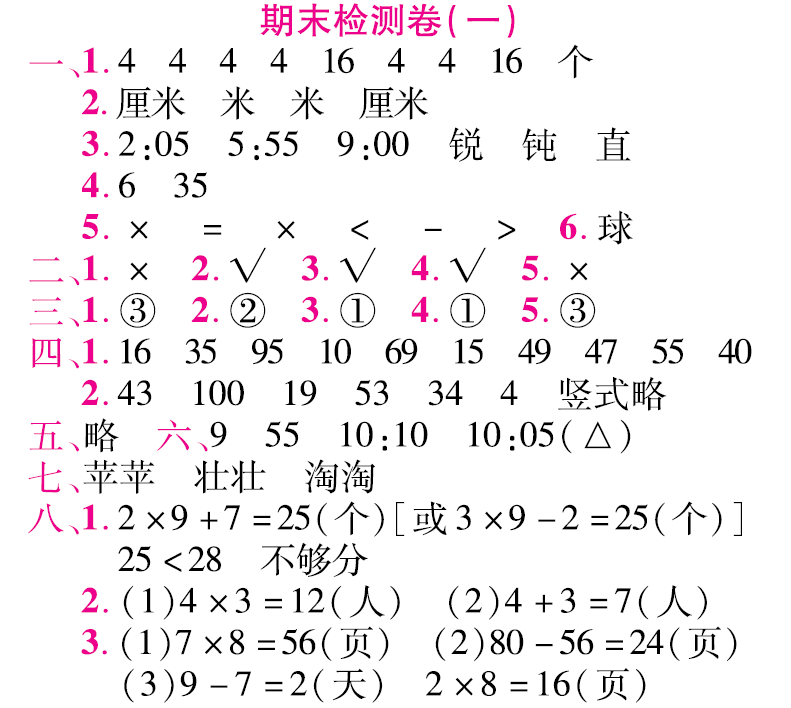 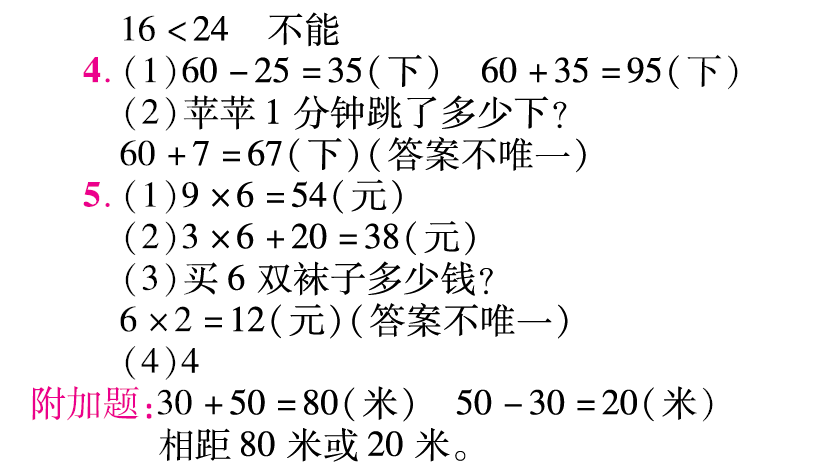 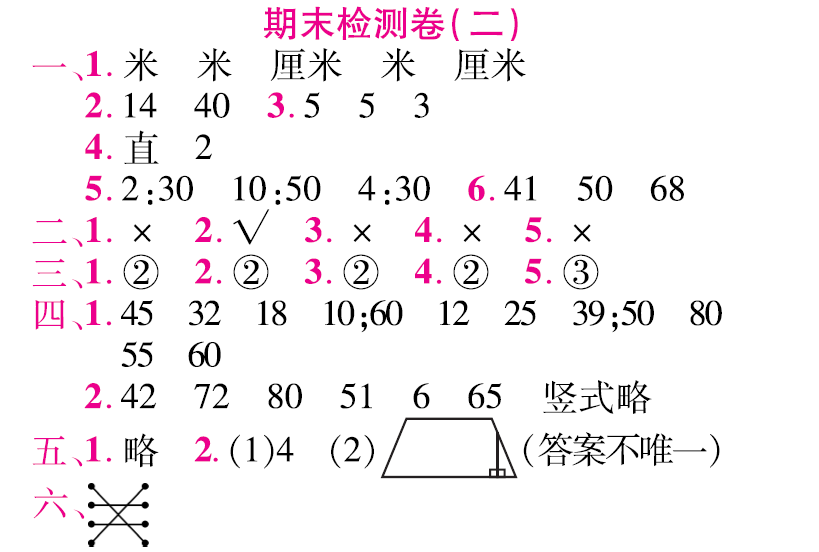 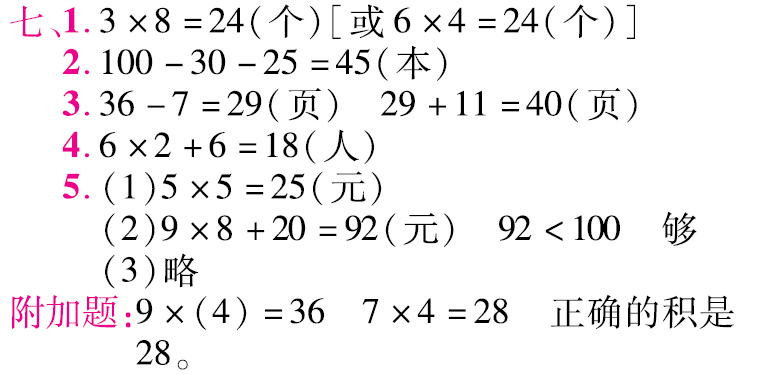 